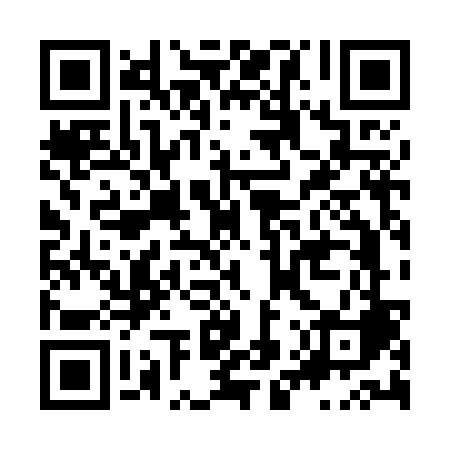 Ramadan times for Vallenar, ChileMon 11 Mar 2024 - Wed 10 Apr 2024High Latitude Method: NonePrayer Calculation Method: Muslim World LeagueAsar Calculation Method: ShafiPrayer times provided by https://www.salahtimes.comDateDayFajrSuhurSunriseDhuhrAsrIftarMaghribIsha11Mon6:226:227:421:535:238:048:049:1812Tue6:236:237:421:535:228:028:029:1713Wed6:246:247:431:525:218:018:019:1614Thu6:246:247:431:525:218:008:009:1515Fri6:256:257:441:525:207:597:599:1316Sat6:266:267:451:515:207:587:589:1217Sun6:266:267:451:515:197:577:579:1118Mon6:276:277:461:515:187:567:569:1019Tue6:286:287:461:515:187:547:549:0820Wed6:286:287:471:505:177:537:539:0721Thu6:296:297:471:505:167:527:529:0622Fri6:296:297:481:505:167:517:519:0523Sat6:306:307:491:495:157:507:509:0424Sun6:316:317:491:495:147:497:499:0225Mon6:316:317:501:495:147:477:479:0126Tue6:326:327:501:485:137:467:469:0027Wed6:326:327:511:485:127:457:458:5928Thu6:336:337:511:485:127:447:448:5829Fri6:346:347:521:485:117:437:438:5730Sat6:346:347:521:475:107:427:428:5531Sun6:356:357:531:475:097:417:418:541Mon6:356:357:531:475:097:397:398:532Tue6:366:367:541:465:087:387:388:523Wed6:366:367:551:465:077:377:378:514Thu6:376:377:551:465:067:367:368:505Fri6:376:377:561:465:067:357:358:496Sat6:386:387:561:455:057:347:348:487Sun5:385:386:5712:454:046:336:337:478Mon5:395:396:5712:454:036:326:327:469Tue5:395:396:5812:444:036:316:317:4410Wed5:405:406:5812:444:026:296:297:43